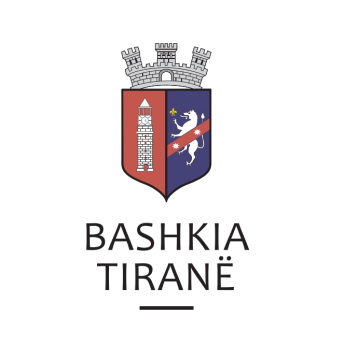      R  E  P U  B  L  I  K  A    E   S  H  Q  I  P  Ë  R  I  S  Ë
  BASHKIA TIRANË
DREJTORIA E PËRGJITHSHME PËR MARRËDHËNIET ME PUBLIKUN DHE JASHTË
DREJTORIA E KOMUNIKIMIT ME QYTETARËTLënda: Kërkesë për publikim lidhur me shpalljen e ankandit të dytë publik të sendit të luajtshëm.Pranë Bashkisë Tiranës ka ardhur kërkesa për shpallje nga Shoqërinë “BAILIFF SERVICE E. HOXHA” sh.p.k., për pasurinë e luajtshme për debitorin z. Sadik Ahmet Masha.Ju sqarojmë se të dhënat e mjetit janë si më poshtë:Automjeti me targë AA 436 LT, model Peugeot, tip 206.Çmimi fillestar:   56.000 (pesëdhjetë e gjashtë mijë) LekëDrejtoria e Komunikimit me Qytetarët ka bërë të mundur afishimin e shpalljes për Shoqërinë “BAILIFF SERVICE E. HOXHA” sh.p.k., në tabelën e shpalljeve të Sektorit të Informimit dhe Shërbimeve për Qytetarët pranë Bashkisë Tiranës.     R  E  P U  B  L  I  K  A    E   S  H  Q  I  P  Ë  R  I  S  Ë
  BASHKIA TIRANË
DREJTORIA E PËRGJITHSHME PËR MARRËDHËNIET ME PUBLIKUN DHE JASHTË
DREJTORIA E KOMUNIKIMIT ME QYTETARËTLënda: Kërkesë për publikim lidhur me shpalljen për “Ekzekutim Vullnetar”.Pranë Bashkisë Tiranë ka ardhur kërkesa për shpallje nga Shoqëria Përmbarimore “REAL BAILIFF SERVICE” sh.p.k., në lidhje me shpalljen për ekzekutim vullnetar për debitorët z. Elvis Sabri Alldervishi dhe z. Ardit Sabri Alldervishi.Lajmërim për ekzekutim vullnetar detyrimi:Debitor:                          Elvis Sabri AlldervishiDebitor:                          Ardit Sabri AlldervishiKreditor:                        “Agrokredit” sh.a.Objekt:                            Kthim shumeDrejtoria e Komunikimit me Qytetarët ka bërë të mundur afishimin e shpalljes për Shoqëria Përmbarimore “REAL BAILIFF SERVICE” sh.p.k., në tabelën e shpalljeve të Sektorit të Informimit dhe Shërbimeve për Qytetarët pranë Bashkisë Tiranë.     R  E  P U  B  L  I  K  A    E   S  H  Q  I  P  Ë  R  I  S  Ë
  BASHKIA TIRANË
DREJTORIA E PËRGJITHSHME PËR MARRËDHËNIET ME PUBLIKUN DHE JASHTË
DREJTORIA E KOMUNIKIMIT ME QYTETARËTLënda: Kërkesë për publikim lidhur me shpalljen e ankandit publik.Pranë Bashkisë Tiranë ka ardhur kërkesa për shpallje nga Shoqëria e Përmbarimit Privat “TDR GROUP” sh.p.k., në lidhje me ankandin për pasurinë e luajtshme të debitorit z. Vangjel Koli KushiJu sqarojmë se të dhënat e pronës së paluajtshme janë si më poshtë:Apartament, me sip. 132.7 m2, ZVRPP Tiranë, ZK 8150, nr i pasurisë 7/238+1-29, vol. 33, faqe 150.Adresa:	Rruga: “Mihal Grameno”, TiranëÇmimi fillestar: 	95.544 (nëntëdhjetë e pesë mijë e pesëqind e dyzetë e katër) EuroDrejtoria e Komunikimit me Qytetarët ka bërë të mundur afishimin e shpalljes për Shoqërinë e Përmbarimit Privat “TDR GROUP“ sh.p.k., në tabelën e shpalljeve të Sektorit të Informimit dhe Shërbimeve për Qytetarët pranë Bashkisë Tiranë.     R  E  P U  B  L  I  K  A    E   S  H  Q  I  P  Ë  R  I  S  Ë
  BASHKIA TIRANË
DREJTORIA E PËRGJITHSHME PËR MARRËDHËNIET ME PUBLIKUN DHE JASHTË
DREJTORIA E KOMUNIKIMIT ME QYTETARËTLënda:  Kërkesë për publikim lidhur me shpalljen për ekzekutimin e “Urdhërit të               Ekzekutimit”.Pranë Bashkisë Tiranë ka ardhur kërkesa për shpallje nga Përmbarues Gjyqësor Privat Artan Sima “P.F”, në lidhje me shpalljen e ekzekutimit të “Urdhërit të ekzekutimit, për z. Dylber Mahmut Kurti.Lajmërim për ekzekutim të  “Urdhërit të Ekzekutimit”:Kreditor:            Agjencia e Trajtimit të KrediveDebitor:              Dylber Mahmut KurtiObjekti:              Shlyerje detyrimiDrejtoria e Komunikimit me Qytetarët ka bërë të mundur afishimin e shpalljes për Përmbarues Gjyqësor Privat Artan Sima “P.F”, në tabelën e shpalljeve të Sektorit të Informimit dhe Shërbimeve për Qytetarët pranë Bashkisë Tiranë.     R  E  P U  B  L  I  K  A    E   S  H  Q  I  P  Ë  R  I  S  Ë
  BASHKIA TIRANË
DREJTORIA E PËRGJITHSHME PËR MARRËDHËNIET ME PUBLIKUN DHE JASHTË
DREJTORIA E KOMUNIKIMIT ME QYTETARËTLënda: Kërkesë për publikim lidhur me shpalljen e ankandit të dytë publik.Pranë Bashkisë Tiranë ka ardhur kërkesa për shpallje nga Shoqëria “Shërbimi Përmbarimor AB” sh.p.k., në lidhje me shpalljen e ankandit për pasurinë e paluajtshme.Ju sqarojmë se të dhënat e pronës janë si më poshtë:1. “Truall + Ndërtesë”, nr. pasurie 691/31, vol. 8, faqe 94, ZK 1167, me sip. ndërtese 508 m2 dhe sip. trualli 1328 m2Adresa:		Bërxullë, TiranëÇmimi fillestar: 	617,120  (gjashtëqind e shtatëmbëdhjetë mijë njëqind e njëzetë) Euro“Truall + Ndërtesë”, nr. pasurie 691/30, vol. 8, faqe 93, ZK 1167, me sip. ndërtese 1818 m2 dhe sip. trualli 3761 m2Adresa:		Bërxullë, TiranëÇmimi fillestar: 	896,000  (tetëqind e nëntëdhjetë e gjashtë mijë) EuroDrejtoria e Komunikimit me Qytetarët ka bërë të mundur afishimin e shpalljes për Shoqërinë “Shërbimi Përmbarimor AB” sh.p.k., në tabelën e shpalljeve të Sektorit të Informimit dhe Shërbimeve për Qytetarët pranë Bashkisë Tiranë. 